HEMISPHERE COFFEE ROASTERS® INTRODUCES NEW ECCLESIA BLENDNew Great-Tasting Specialty Coffee Blend Roasted Exclusively for Church MinistryChurches across the country are building community through serving quality, great-tasting coffee before and after service and/or in their dedicated coffee shops. It’s now easier than ever for churches to take advantage of an under-utilized resource that can not only foster fellowship, but help support growers across the globe by brewing for their members the new, great-tasting Ecclesia Blend by Hemisphere Coffee Roasters.Hemisphere Coffee Roasters is a Christian company who has extended its mission work through creating coffee with purpose. A purpose of creating jobs and helping to lift hundreds out of poverty by offering fair trade to its growers in locations like Kenya, Indonesia, Peru and Nicaragua.  “Every bean is handpicked by real, live, breathing people; people who have hopes, fears and dreams. Twenty-five million families derive their major living from the production of coffee, and we are dedicated to helping as many as we can,” said Paul Kurtz, Owner of Hemisphere Coffee Roasters.  “Our business model is not through hand-outs, but a hand-UP, through direct-trade relationships. This enables thriving communities; Good coffee doing good! We’re excited to now have a specialty blend exclusively for the church community,” he added.The new Hemisphere Coffee Roasters Ecclesia Blend is a great-tasting medium roast blend with great acidity and a smooth full body. Ecclesia, meaning “The called out ones,” is a specialty blend of two popular Hemisphere coffee offerings: Nicaragua Café Diego and Sulawesi Toraja Bright Java. Both coffees were intently selected for not only their quality and great taste, but for the incredible mission work each of these growers spearhead in their respective regions. The Nicaragua Café Diego is a medium/dark roast with good acidity and chocolatey undertones. Nicaragua Café Diego is grown by farmer Diego Chavarria, who like many coffee growers has faced countless financial hardships over the years, struggling to keep his farm while drowning in debt.  Through his faith in God, and direct trade relationships like the one with Hemisphere Coffee Roasters, he and his family are able to stand strong through these hard financial times, and help others in his community along the way. In fact, his story of faith is inspiring as uses his gifts to further God’s Kingdom and plant more than 26 churches in Nicaragua. Learn all about Diego’s story in the documentary “Café Diego: The Cost of a Dream”.Hemisphere Coffee Roasters works with Bright Java to source its Sulawesi Coffee, a light roast featuring a rich chocolate, buttery-almond taste with a hint of cinnamon and spice. Bright Java is small company in Indonesia who also uses coffee to empower and bless those around them. Bright Java works with smallholder farmers to source and export specialty-grade Indonesian coffee while fostering holistic transformation of the coffee growing communities they work with.  The company’s goal is to reach coffee growers on remote Indonesian islands and help them advance economically, environmentally and socially, providing a trustworthy channel for farmers to sell their coffee at good prices and educate them in ways to sustainably grow great coffee.  Both of these growers demonstrate God’s love through acts of service and blessing these communities that continue to struggle financially.  By purchasing the new Ecclesia Blend, you’re not just providing a good cup of coffee to your congregation, you are supporting mission work across the globe that helps keep these struggling communities out of poverty.The new Ecclesia Blend is available in both whole beans and single serving pods.  Please contact Hemisphere Coffee Roasters at 937-834-3230 or hemispherecoffeeroasters.com for more information.About Hemisphere Coffee RoastersHemisphere Coffee Roasters is passionate about creating good coffee and doing some good in the process of creating it. This is why the company operates a direct-trade business model, which means it only works directly with growers from the best producing locations in the world like Kenya, Indonesia, Peru and Nicaragua, where every bean is hand picked by the hard-working people of its community. In fact, twenty-five million families derive their major living from the production of coffee and Hemisphere’s Coffee Roasters is dedicated to helping as many as possible.  This dedication has thrived for more than 15 years, and because of the company’s impactful business model, they have witnessed hundreds of jobs created and people lifted out of poverty.Connect with Hemisphere Coffee Roasters on social media: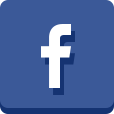 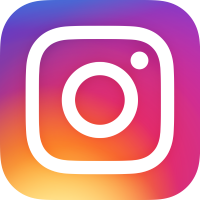 Editor’s Note: For downloadable digital press releases and hi-res images, please visit our online press room. 